    "Mini Mīklu 2020"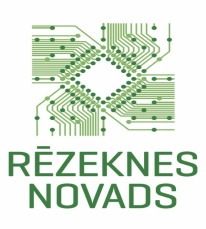          (Rēzeknes novada pasākums - konkurss sākumskolas komandām)Konkursa mērķis:1)veicināt bērnu vispusīgu attīstību un pieredzi par Latviju, tās tradīcijām, ievērojamajām vietām un nozīmīgākajiem notikumiem, latviešu raksturīgākajām spēlēm, mīklām, sakāmvārdiem;2)attīstīt loģisko domāšanu dzīves ziņas izzināšanā.Konkursa dalībniekiSpēlē piedalās sākumskolas komandas. Katrā komandā ir 5 dalībnieki (Šajā mācību gadā iespējamas arī izmaiņas Covid-19 sakarā, proti, lai ievērotu visus piesardzības un distancēšanās pasākumus, komanda var tikt komplektēta no 3 dalībniekiem – par šīm izmaiņām tiks paziņots pirms spēles).Konkursa norises vieta, laiks2020.gada 8.decembrī plkst.10.00 Rēzeknes novada pašvaldības Izglītības pārvalde Konkursa noteikumiKonkursa laikā sacenšas skolu komandas, kuru uzdevums ir pareizi atbildēt uz uzdoto jautājumu. Par katru pareizi atbildētu jautājumu var nopelnīt  1 vai 3 punktus, atkarībā no atbildes sagatavošanas laika un piedāvātajiem variantiem.(Ja atbild uzreiz, var nopelnīt 3 punktus)(Ja komanda izvēlas atbilžu variantus, tad domā 15 sekundes un rezultātā var nopelnīt 1 punktu)Pieļaujami daļēji pareizi atbilžu varianti.Konkursa tēma un gaita             Konkursa caurviju tēmas: Latvijas daba, dzīvnieki, tautasdziesmas, pasakas, gadskārtu svētki, valsts simboli, personības, aktuāli notikumi.Konkurss notiek vienā kārtā, pēc kuras visvairāk iegūto punktu īpašnieki tiek uzskatīti par uzvarētājiem. Konkursa organizācija un vadīšanaSpēli vada un jautājumus sakārto viens spēles vadītājs, kas vienpersoniski uzdod jautājumus un nolasa atbildes. Viņam palīdz asistenti, kontrolē atbilžu pareizību un kārtību spēles laikā, organizē punktu skaitīšanu un rezultātu atspoguļošanu. Ņemiet vērā, ka pasākums tiks fotografēts, fotogrāfijas tiks izmantotas Rēzeknes novada mājas lapā.Uz spēli komanda sagatavo savu (līdz 1 min. garu) mutisku pieteikumu -iepazīstināšanu ar sevi, kura forma var būt visdažādākā. Rakstisku pieteikumu par vēlmi spēlēt, dalībnieku sarakstu un divas (2) komandas sagatavotās mīklas (norādīt avotu) gaidīsim līdz 10.novembrim, Rēzeknes novada pašvaldības 3.kabinetā vai elektroniski anita.rudzisa@saskarsme.lvDalībnieka personas datu aizsardzības nosacījumi Dalībnieki var tikt fotografēti vai filmēti, un fotogrāfijas un audiovizuālais materiāls var tikt publiskots ar mērķi popularizēt bērnu un jauniešu radošās un mākslinieciskās aktivitātes un atspoguļot to norises sabiedrības interesēs un kultūrvēsturisko liecību saglabāšanā.Dalībnieka pedagogs ir informēts par pilngadīga dalībnieka un nepilngadīga dalībnieka vecāka vai aizbildņa rakstisku piekrišanu par to, ka dalībnieks var tikt fiksēts audio, audiovizuālā un fotogrāfiju veidā un viņa personas dati var tikt apstrādāti. 